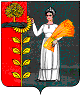 РОССИЙСКАЯ ФЕДЕРАЦИЯСОВЕТ ДЕПУТАТОВ СЕЛЬСКОГО ПОСЕЛЕНИЯ БОГОРОДИЦКИЙ СЕЛЬСОВЕТ Добринского муниципального района Липецкой области41-ая сессия VI созыва                                                        Р Е Ш Е Н И Е                             19.07.2023г.                     ж.д.ст.Плавица                № 133–рс   О внесении изменений в Положении "О бюджетном процессе сельского поселения Богородицкий сельсовет Добринского муниципального района Липецкой области Российской ФедерацииРассмотрев проект решения о внесении изменений в Положение «О бюджетном процессе сельского поселения Богородицкий сельсовет Добринского муниципального района Липецкой области Российской Федерации», предоставленный администрацией сельского поселения Богородицкий сельсовет Добринского муниципального района, рассмотрев протест прокуратуры Добринского района от 14.06.2023г. № 82-2023, руководствуясь Бюджетным кодексом Российской Федерации, Уставом сельского поселения Богородицкий сельсовет, учитывая решение постоянной комиссии по экономике, бюджету, муниципальной собственности и социальным вопросам, Совет депутатов сельского поселения Богородицкий сельсовет  РЕШИЛ:1. Принять изменения в Положение «О бюджетном процессе сельского поселения Богородицкий сельсовет Добринского муниципального района Липецкой области Российской Федерации» (прилагаются).2. Направить указанный нормативно-правовой акт главе сельского поселения для подписания и официального обнародования.3. Настоящее решение вступает в силу со дня его официального обнародования.Председатель Совета депутатов  сельского поселения  Богородицкий сельсовет                                                        Н.А.БахтинаПриняты  решением Совета депутатов сельского  поселения Богородицкий сельсовет  № 133-рс от 19.07.2023г.ИзмененияВ Положение "О бюджетном процессе сельского поселения Богородицкий сельсовет Добринского муниципального района Липецкой области Российской Федерации"(утв. 17.11.2021г. № 56-рс, с изменениями от 06.12.2022г. № 99-рс)Внести в Положение «О бюджетном процессе сельского поселения Богородицкий сельсовет Добринского муниципального района Липецкой области Российской Федерации», следующие изменения:1. Статью 50 изложить в новой редакции:«Статья 50. Кассовый план.Под кассовым планом понимается прогноз поступлений в бюджет и перечислений из бюджета в текущем финансовом году в целях определения прогнозного состояния единого счета бюджета, включая временный кассовый разрыв и объем временно свободных средств.Финансовый орган устанавливает порядок составления и ведения кассового плана, а также состав и сроки представления главными распорядителями бюджетных средств, главными администраторами доходов бюджета, главными администраторами источников финансирования дефицита бюджета сведений, необходимых для составления и ведения кассового плана.Прогноз перечислений из бюджета по оплате муниципальных контрактов, иных договоров формируется с учетом определенных при планировании закупок товаров, работ, услуг для обеспечения муниципальных нужд сроков и объемов оплаты денежных обязательств по заключаемым муниципальным контрактам, иным договорам.Составление и ведение кассового плана осуществляется финансовым органом администрации сельского поселения.»Глава сельского поселения  Богородицкий сельсовет                                                         А.И.Овчинников